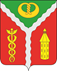 СОВЕТ НАРОДНЫХ ДЕПУТАТОВГОРОДСКОГО ПОСЕЛЕНИЯ ГОРОД КАЛАЧ КАЛАЧЕЕВСКОГО МУНИЦИПАЛЬНОГО РАЙОНА ВОРОНЕЖСКОЙ ОБЛАСТИРЕШЕНИЕот «20» августа 2020 года	№ 130г. КалачОб утверждении минимального размера платы за управление, содержание и ремонт общего имущества для собственников помещений многоквартирных домов за 1 кв. м, в целях проведения администрацией городского поселения город Калач Калачеевского муниципального района Воронежской области открытого конкурса по отбору управляющей организации для управления многоквартирным домом
В соответствии с Жилищным кодексом Российской Федерации от 29.12.2004         № 188-ФЗ, Постановлением Правительства РФ от 13.08.2006 № 491 «Об утверждении Правил содержания общего имущества в многоквартирном доме и Правил изменения размера платы за содержание жилого помещения в случае оказания услуг и выполнения работ по управлению, содержанию и ремонту общего имущества в многоквартирном доме ненадлежащего качества и (или) с перерывами, превышающими установленную продолжительность», методическими рекомендациями по финансовому обоснованию тарифов на содержание и ремонт жилищного фонда (утв. приказом Госстроя РФ от 28.12.2000 № 303), Постановлением Правительства РФ от 03.04.2013 № 290 «О минимальном перечне услуг и работ, необходимых для обеспечения надлежащего содержания общего имущества в многоквартирном доме, и порядке их оказания и выполнения»,  Постановлением Правительства РФ от 06.02.2006 № 75 «О порядке проведения органом местного самоуправления открытого конкурса по отбору управляющей организации для управления многоквартирными домами», рекомендациям по нормированию материальных ресурсов на содержание и ремонт жилищного фонда (утв. приказом Госстроя РФ от 22.08.2000 № 191), Постановлением Правительства РФ от 15.05.2013 № 416 «О порядке осуществления деятельности по управлению многоквартирными домами», рекомендациями по нормированию труда работников, занятых содержанием и ремонтом жилищного фонда (утв. приказом государственного комитета Российской Федерации по строительству и жилищно-коммунальному комплексу от 09.12.1999 № 139), Совет народных депутатов городского поселения город Калач Калачеевского муниципального района Воронежской областиРЕШИЛ:1. Утвердить Положение о расчете минимального размера стоимости работ (услуг) по управлению, содержанию и ремонту общего имущества многоквартирных домов из расчета за 1 кв. м общей площади жилого и нежилого помещения, в целях проведения администрацией городского поселения город Калач Калачеевского муниципального района Воронежской области открытого конкурса по отбору управляющей организации для управления многоквартирным домом, согласно приложению № 1 к настоящему Решению.2. Утвердить минимальный размер платы стоимости работ (услуг) по управлению, содержанию и ремонту общего имущества многоквартирных домов из расчета за 1 кв. м общей площади жилого и нежилого помещения, в целях проведения администрацией городского поселения город Калач Калачеевского муниципального района Воронежской области открытого конкурса по отбору управляющей организации для управления многоквартирным домом, согласно приложению № 2 к настоящему Решению.3. Установить предельный индекс изменения размера платы за содержание общего имущества в части предупреждения, выявления и пресечения нарушений ограничений изменения размера платы, вносимой собственниками помещений многоквартирных домов, в размере равном индексу потребительских цен  на соответствующий год, установленному действующим прогнозом социально-экономического развития Российской Федерации Приложение №3.4. Настоящее Решение вступает в силу с момента его официального опубликования.5. Разместить настоящее Решение в официальном периодическом издании «Вестник муниципальных правовых актов городского поселения город Калач Калачеевского муниципального района Воронежской области», а также разместить на официальном сайте администрации городского поселения город Калач в телекоммуникационной сети интернет.6. Контроль за исполнением настоящего решения возложить на главу администрации городского поселения город Калач Т.В. Мирошникову.Приложение № 1к решению Совета народных депутатовгородского поселения город Калачот 20 августа № 130ПОЛОЖЕНИЕ О РАСЧЕТЕ МИНИМАЛЬНОГО РАЗМЕРА СТОИМОСТИ РАБОТ (УСЛУГ) ПО УПРАВЛЕНИЮ, СОДЕРЖАНИЮ И РЕМОНТУ ОБЩЕГО ИМУЩЕСТВА МНОГОКВАРТИРНЫХ ДОМОВ ИЗ РАСЧЕТА ЗА 1 КВ. М ОБЩЕЙ ПЛОЩАДИ ЖИЛОГО И НЕЖИЛОГО ПОМЕЩЕНИЯ, В ЦЕЛЯХ ПРОВЕДЕНИЯ АДМИНИСТРАЦИЕЙ ГОРОДСКОГО ПОСЕЛЕНИЯ ГОРОД КАЛАЧ КАЛАЧЕЕВСКОГО МУНИЦИПАЛЬНОГО РАЙОНА ВОРОНЕЖСКОЙ ОБЛАСТИ ДЛЯ УПРАВЛЕНИЯ МНОГОКВАРТИРНЫМ ДОМОМI. Общие положения1. Настоящее положение о расчете минимального размера стоимости работ (услуг) по управлению, содержанию и ремонту общего имущества многоквартирных домов из расчета за 1 кв. м общей площади жилого и нежилого помещения, предназначены для определения платы за содержание общего имущества многоквартирных домов за 1 кв. м жилого и нежилого помещения, включая плату за услуги и работы по содержанию, текущему ремонту общего имущества в многоквартирном доме и управлению многоквартирным домом. 2. Расчет минимального размера стоимости работ (услуг) по управлению, содержанию и ремонту общего имущества многоквартирных домов произведен в соответствии с Жилищным Кодексом Российской Федерации и другими нормативными правовыми актами, и может применяться собственниками жилых помещений, различными объединениями собственников жилых помещений (товариществами собственников жилья, жилищными или иными специализированными кооперативами), органами местного самоуправления, управляющими организациями и другими заинтересованными лицами.3. В положении о расчете минимального размера стоимости работ (услуг) по управлению, содержанию и ремонту общего имущества многоквартирных домов входит плата за работы (услуги) по содержанию общего имущества и плата за услуги по управлению многоквартирным домом.4. Основным принципом положения о расчете минимального размера стоимости работ (услуг) является формирование определения платы за содержание общего имущества многоквартирных домов за 1 кв. м жилого и нежилого помещения, включая плату за услуги и работы по содержанию, текущему ремонту и управлению общего имущества в многоквартирном доме согласно индивидуализации для каждого многоквартирного дома в зависимости от его качества, благоустройства и других характеристиках дома (далее по списку), используемых в рекомендациях по расчету минимального размера стоимости работ (услуг) по содержанию общего имущества многоквартирных домов из расчета за 1 кв. м общей площади жилого и нежилого помещения, утвержденные приказом департамента жилищно-коммунального хозяйства и энергетики Воронежской области от 14 июля 2017 г. № 157.Типовой перечень работ и услуг по содержанию общего имущества многоквартирных домов основан на минимальном перечне услуг и работ, необходимых для обеспечения надлежащего содержания общего имущества в многоквартирном доме (Постановление Правительства РФ от 3.04.2013 г. N 290) и включает в себя минимальный набор работ и услуг по содержанию общего имущества многоквартирного дома, обеспечивающих безопасное проживание.Типовой перечень включает следующие группы работ:1) Санитарная уборка подъездов и лестничных клеток;2) Работы по содержанию придомовой территории;3) Работы по содержанию и обслуживанию системы отопления;4) Работы по обслуживанию газовых сетей;5) Обеспечение устранения аварий;6) Очистка кровли от снега и наледи;7) Прочие работы и услуги по содержанию общего имущества в многоквартирных домах.II. Расчет минимальной годовой стоимости работ и услуг, необходимых для обеспечения надлежащего содержания общего имущества в многоквартирном домеПриложение № 2к решению Совета народных депутатовгородского поселения город Калачот 20 августа № 130МИНИМАЛЬНЫЙ РАЗМЕР ПЛАТЫ СТОИМОСТИ РАБОТ (УСЛУГ) ПО УПРАВЛЕНИЮ, СОДЕРЖАНИЮ И РЕМОНТУ ОБЩЕГО ИМУЩЕСТВА МНОГОКВАРТИРНЫХ ДОМОВ ИЗ РАСЧЕТА ЗА 1 КВ. М ОБЩЕЙ ПЛОЩАДИ ЖИЛОГО И НЕЖИЛОГО ПОМЕЩЕНИЯ, В ЦЕЛЯХ ПРОВЕДЕНИЯ АДМИНИСТРАЦИЕЙ ГОРОДСКОГО ПОСЕЛЕНИЯ ГОРОД КАЛАЧ КАЛАЧЕЕВСКОГО МУНИЦИПАЛЬНОГО РАЙОНА ВОРОНЕЖСКОЙ ОБЛАСТИ ОТКРЫТОГО КОНКУРСА ПО ОТБОРУ УПРАВЛЯЮЩЕЙ ОРГАНИЗАЦИИ ДЛЯ УПРАВЛЕНИЯ МНОГОКВАРТИРНЫМ ДОМОМПриложение № 3к решению Совета народных депутатовгородского поселения город Калачот 20 августа № 130ПРЕДЕЛЬНЫЙ ИНДЕКС ИЗМЕНЕНИЯ РАЗМЕРА ПЛАТЫ ЗА СОДЕРЖАНИЕ ЖИЛОГО ПОМЕЩЕНИЯ В ЧАСТИ ПРЕДУПРЕЖДЕНИЯ, ВЫЯВЛЕНИЯ И ПРЕСЕЧЕНИЯ НАРУШЕНИЙ ОГРАНИЧЕНИЙ ИЗМЕНЕНИЯ РАЗМЕРА ПЛАТЫ, ВНОСИМОЙ СОБСТВЕННИКАМИ ПОМЕЩЕНИЙ МНОГОКВАРТИРНЫХ ДОМОВОбщие положенияНа основании постановления правительства Российской Федерации от 30 апреля 2014 года N 400 «О формировании индексов изменения размера платы граждан за коммунальные услуги в Российской Федерации» 1. Предельный индекс определяет принципы и порядок расчета, утверждения и применения предельных (максимальных) индексов изменения размера вносимой гражданами платы за коммунальные услуги в муниципальных образованиях и индексов изменения размера вносимой гражданами платы за коммунальные услуги в среднем по субъектам Российской Федерации (далее - индексы по субъектам Российской Федерации), основания и порядок изменения предельных индексов и индексов по субъектам Российской Федерации в течение периода их действия, порядок мониторинга и контроля за соблюдением предельных индексов и индексов по субъектам Российской Федерации, основания и порядок согласования предельных индексов представительными органами муниципальных образований, основания и порядок выплаты компенсаций организациям, осуществляющим регулируемые виды деятельности в сфере теплоснабжения, водоснабжения, водоотведения, электроснабжения, газоснабжения и обращения с твердыми коммунальными отходами (далее - регулируемые организации), за счет средств бюджетов бюджетной системы Российской Федерации в связи с изменениями предельных индексов и (или) индексов по субъектам Российской Федерации, порядок опубликования решений об установлении предельных индексов и индексов по субъектам Российской Федерации, а также информации о результатах контроля за соблюдением индексов по субъектам Российской Федерации и государственного жилищного надзора в части предупреждения, выявления и пресечения нарушений ограничений изменения размера вносимой гражданами платы за коммунальные услуги.2. Предельные индексы и индексы по субъектам Российской Федерации устанавливаются на долгосрочный период (на срок не менее чем 3 года, если иное не установлено Правительством Российской Федерации) с разбивкой по годам и могут устанавливаться с календарной разбивкой.Совет народных депутатов городского поселения город Калач Калачеевского муниципального района Воронежской области решил установить предельный индекс изменения размера платы, вносимой собственниками помещений многоквартирных домов в размере равном индексу потребительских цен  на соответствующий год, установленному действующим прогнозом социально-экономического развития Российской Федерации.Глава городского поселения город КалачКалачеевского муниципального районаВоронежской областиА.А. ТрощенкоТип многоквартирного дома определяется в зависимости от степени благоустройства, конструктивных и технических параметров многоквартирного дома.Тип многоквартирного дома определяется в зависимости от степени благоустройства, конструктивных и технических параметров многоквартирного дома.Тип многоквартирного дома определяется в зависимости от степени благоустройства, конструктивных и технических параметров многоквартирного дома.Тип многоквартирного дома определяется в зависимости от степени благоустройства, конструктивных и технических параметров многоквартирного дома.Тип домаХарактеристика благоустройства1Многоквартирные дома с централизованным отоплением, холодным, горячим водоснабжением и канализацией, оснащенные лифтовым оборудованием и мусоропроводом с количеством этажей 10 и более;2Многоквартирные дома с централизованным отоплением, холодным, горячим водоснабжением и канализацией, оснащенные лифтовым оборудованием и мусоропроводом с количеством этажей от 7 до 9 включительно;3Многоквартирные дома с централизованным отоплением, холодным водоснабжением и канализацией, без централизованного горячего водоснабжением с количеством этажей от 4 до 6 включительно;4Многоквартирные дома с централизованным отоплением, холодным водоснабжением и канализацией, без централизованного горячего водоснабжения с количеством этажей до 3 включительно;5Многоквартирные дома с централизованным холодным водоснабжением и канализацией, без централизованного отопления (АОГВ) и горячего водоснабжения с количеством этажей до 3 включительно;6Прочие многоквартирные дома.Тип многоквартирного дома определяет типовой перечень работ и услуг, необходимых для обеспечения надлежащего содержания общего имущества многоквартирных домов.Тип многоквартирного дома определяет типовой перечень работ и услуг, необходимых для обеспечения надлежащего содержания общего имущества многоквартирных домов.Характеристика зданий по группе капитальностиХарактеристика зданий по группе капитальностиГруппа капитальностиХарактеристика зданий1Каменные особо капитальные: фундаменты каменные и бетонные; стены каменные (кирпичные) и крупноблочные; перекрытия железобетонные2Каменные обыкновенные: фундаменты каменные; стены каменные (кирпичные), крупноблочные и крупнопанельные; перекрытия железобетонные или смешанные (деревянные и железобетонные, а также каменные своды по металлическим3Каменные облегченные: фундаменты каменные и бетонные; стены облегченной кладки из кирпича, шлакоблоков и ракушечника; перекрытия деревянные, железобетонные или каменные своды по металлическим балкам4Деревянные рубленные и брусчатые, смешанные сырцовые; фундаменты ленточные бутовые; стены рубленные, брусчатые и смешанные (кирпичные и деревянные), сырцовые; перекрытия деревянныеПримерные коэффициенты для определения затрат на устранение аварий и прочие работы и услугиПримерные коэффициенты для определения затрат на устранение аварий и прочие работы и услугиПримерные коэффициенты для определения затрат на устранение аварий и прочие работы и услугиПримерные коэффициенты для определения затрат на устранение аварий и прочие работы и услугиПримерные коэффициенты для определения затрат на устранение аварий и прочие работы и услугиПримерные коэффициенты для определения затрат на устранение аварий и прочие работы и услугиПримерные коэффициенты для определения затрат на устранение аварий и прочие работы и услугиПримерные коэффициенты для определения затрат на устранение аварий и прочие работы и услугиПримерные коэффициенты для определения затрат на устранение аварий и прочие работы и услугиПримерные коэффициенты для определения затрат на устранение аварий и прочие работы и услугиПримерные коэффициенты для определения затрат на устранение аварий и прочие работы и услугиПримерные коэффициенты для определения затрат на устранение аварий и прочие работы и услугиГруппа капитальностиСрок эксплуатацииСрок эксплуатацииСрок эксплуатацииСрок эксплуатацииСрок эксплуатацииГруппа капитальностиТипы домовТипы домовТипы домовТипы домовТипы домовГруппа капитальноститип 1тип 2тип 3тип 4тип5Срок эксплуатации (0-15 лет)Срок эксплуатации (0-15 лет)Срок эксплуатации (0-15 лет)Срок эксплуатации (0-15 лет)Срок эксплуатации (0-15 лет)Срок эксплуатации (0-15 лет)11,201,001,200,950,8521,351,101,301,100,9531,351,101,301,151,0541,401,151,351,201,10Срок эксплуатации (16-30 лет)Срок эксплуатации (16-30 лет)Срок эксплуатации (16-30 лет)Срок эксплуатации (16-30 лет)Срок эксплуатации (16-30 лет)Срок эксплуатации (16-30 лет)11,351,151,351,151,0521,501,251,451,251,1031,501,251,451,301,1541,551,301,501,351,20Срок эксплуатации (31-100 лет)Срок эксплуатации (31-100 лет)Срок эксплуатации (31-100 лет)Срок эксплуатации (31-100 лет)Срок эксплуатации (31-100 лет)Срок эксплуатации (31-100 лет)11,501,251,451,251,1021,501,301,501,301,1531,551,351,501,401,2541,601,401,551,401,25Срок эксплуатации (свыше 101 года)Срок эксплуатации (свыше 101 года)Срок эксплуатации (свыше 101 года)Срок эксплуатации (свыше 101 года)Срок эксплуатации (свыше 101 года)Срок эксплуатации (свыше 101 года)11,501,451,651,401,2521,551,501,701,551,4031,601,551,751,751,5541,651,601,851,851,65Коэффициенты затратКоэффициенты затратКоэффициенты затратКоэффициенты затратКоэффициенты затратКоэффициенты затратКоэффициенты затратКоэффициенты затратКоэффициенты затратКоэффициенты затратКоэффициенты затрат на работы по санитарной уборкеКоэффициенты затрат на работы по санитарной уборкеКоэффициенты затрат на работы по санитарной уборкеКоэффициенты затрат на работы по санитарной уборкеКоэффициенты затрат на работы по санитарной уборкеОборудование на лестничных клеткахОборудование на лестничных клеткахОборудование на лестничных клеткахОборудование на лестничных клеткахотсутствуетлифтмусоропроводлифт и мусоропроводk10,01480,01780,01930,0204k20,01130,01550,01630,0178k3--0,02740,0274k40,00780,00530,00730,0062k50,00320,00230,00300,0024k6-0,0226-0,0226k70,00020,00020,00020,0002k80,00070,00070,00070,0007Коэффициент затрат на содержание мусоропроводаКоэффициент затрат на содержание мусоропроводаКоэффициент затрат на содержание мусоропроводаКоэффициент затрат на содержание мусоропроводаКоэффициент затрат на содержание мусоропроводаkм0,05080,05080,05080,0508Коэффициент затрат на содержание придомовой территорииКоэффициент затрат на содержание придомовой территорииКоэффициент затрат на содержание придомовой территорииКоэффициент затрат на содержание придомовой территорииКоэффициент затрат на содержание придомовой территорииkпт0,00730,00730,00730,0073Коэффициент затрат на обслуживание системы отопленияКоэффициент затрат на обслуживание системы отопленияКоэффициент затрат на обслуживание системы отопленияКоэффициент затрат на обслуживание системы отопленияКоэффициент затрат на обслуживание системы отопленияkо0,00110,00110,00110,0011Ц= С+ П,где:Ц - минимальная годовая стоимость работ и услуг, необходимых для обеспечения надлежащего содержания общего имущества в многоквартирном доме, руб.;С - годовые минимально необходимые затраты на выполнение работ и оказание услуг, входящих в Типовой перечень, руб.;С - годовые минимально необходимые затраты на выполнение работ и оказание услуг, входящих в Типовой перечень, руб.;П - нормативная прибыль, руб.П=НП1*С1+НП2*С2где:НП1 – норма прибыли на услуги сторонних организаций, %;НП2– норма прибыли на работы и услуги, оказываемые собственными силами, %;С1 – сумма годовых минимально необходимых затрат на услуги на услуги сторонних организаций, руб.;С1 – сумма годовых минимально необходимых затрат на услуги на услуги сторонних организаций, руб.;С1 – сумма годовых минимально необходимых затрат на услуги на услуги сторонних организаций, руб.;С1 – сумма годовых минимально необходимых затрат на услуги на услуги сторонних организаций, руб.;С1 – сумма годовых минимально необходимых затрат на услуги на услуги сторонних организаций, руб.;С2 - сумма годовых минимально необходимых на работы и услуги, оказываемые собственными силами, руб.С2 - сумма годовых минимально необходимых на работы и услуги, оказываемые собственными силами, руб.С2 - сумма годовых минимально необходимых на работы и услуги, оказываемые собственными силами, руб.С2 - сумма годовых минимально необходимых на работы и услуги, оказываемые собственными силами, руб.С2 - сумма годовых минимально необходимых на работы и услуги, оказываемые собственными силами, руб.Норма прибыли на услуги сторонних организаций устанавливается в размере 1%, норма прибыли по работам и услугам, оказываемым собственными силами устанавливается в размере 15%.Норма прибыли на услуги сторонних организаций устанавливается в размере 1%, норма прибыли по работам и услугам, оказываемым собственными силами устанавливается в размере 15%.Норма прибыли на услуги сторонних организаций устанавливается в размере 1%, норма прибыли по работам и услугам, оказываемым собственными силами устанавливается в размере 15%.Норма прибыли на услуги сторонних организаций устанавливается в размере 1%, норма прибыли по работам и услугам, оказываемым собственными силами устанавливается в размере 15%.Норма прибыли на услуги сторонних организаций устанавливается в размере 1%, норма прибыли по работам и услугам, оказываемым собственными силами устанавливается в размере 15%.Норма прибыли на услуги сторонних организаций устанавливается в размере 1%, норма прибыли по работам и услугам, оказываемым собственными силами устанавливается в размере 15%.Норма прибыли на услуги сторонних организаций устанавливается в размере 1%, норма прибыли по работам и услугам, оказываемым собственными силами устанавливается в размере 15%.Норма прибыли на услуги сторонних организаций устанавливается в размере 1%, норма прибыли по работам и услугам, оказываемым собственными силами устанавливается в размере 15%.Годовые минимально необходимые затраты на выполнение работ и оказание услуг, входящих в Типовой перечень рассчитываются по формуле:Годовые минимально необходимые затраты на выполнение работ и оказание услуг, входящих в Типовой перечень рассчитываются по формуле:Годовые минимально необходимые затраты на выполнение работ и оказание услуг, входящих в Типовой перечень рассчитываются по формуле:Годовые минимально необходимые затраты на выполнение работ и оказание услуг, входящих в Типовой перечень рассчитываются по формуле:Годовые минимально необходимые затраты на выполнение работ и оказание услуг, входящих в Типовой перечень рассчитываются по формуле:Годовые минимально необходимые затраты на выполнение работ и оказание услуг, входящих в Типовой перечень рассчитываются по формуле:С=Субор+Стер+Сот+Сг+Скровля+Спрочгде:С – годовые минимально необходимые затраты на выполнение работ и оказание услуг, входящих в Типовой перечень, руб.;С – годовые минимально необходимые затраты на выполнение работ и оказание услуг, входящих в Типовой перечень, руб.;Субор – минимальные годовые затраты на работы по санитарной уборке подъездов и лестничных клеток, входящие в Типовой перечень, руб.;Субор – минимальные годовые затраты на работы по санитарной уборке подъездов и лестничных клеток, входящие в Типовой перечень, руб.;Стер – минимальные годовые затраты на работы по содержанию придомовой территории, входящие в Типовой перечень, руб.;Стер – минимальные годовые затраты на работы по содержанию придомовой территории, входящие в Типовой перечень, руб.;Сот – минимальные годовые затраты на работы и услуги по содержанию и обслуживанию системы отопления, входящие в Типовой перечень, руб.;Сот – минимальные годовые затраты на работы и услуги по содержанию и обслуживанию системы отопления, входящие в Типовой перечень, руб.;Сот – минимальные годовые затраты на работы и услуги по содержанию и обслуживанию системы отопления, входящие в Типовой перечень, руб.;Сот – минимальные годовые затраты на работы и услуги по содержанию и обслуживанию системы отопления, входящие в Типовой перечень, руб.;Сот – минимальные годовые затраты на работы и услуги по содержанию и обслуживанию системы отопления, входящие в Типовой перечень, руб.;Сот – минимальные годовые затраты на работы и услуги по содержанию и обслуживанию системы отопления, входящие в Типовой перечень, руб.;Сг - минимальные годовые затраты на работы и услуги по обслуживанию газовых сетей, входящие в Типовой перечень, руб.;Скровля - стоимость работы по очистке кровли от снега и наледи из расчета за 1 кв. м общей площади жилого и нежилого помещения, рубСг - минимальные годовые затраты на работы и услуги по обслуживанию газовых сетей, входящие в Типовой перечень, руб.;Скровля - стоимость работы по очистке кровли от снега и наледи из расчета за 1 кв. м общей площади жилого и нежилого помещения, рубСпроч – минимальные годовые затраты на прочие работы и услуги по содержанию общего имущества в многоквартирных домах, входящие в Типовой перечень;Расчет минимально необходимых годовых затрат на работы по санитарной уборке подъездов и лестничных клеток, входящих в Типовой перечень осуществляется по формуле:Расчет минимально необходимых годовых затрат на работы по санитарной уборке подъездов и лестничных клеток, входящих в Типовой перечень осуществляется по формуле:Расчет минимально необходимых годовых затрат на работы по санитарной уборке подъездов и лестничных клеток, входящих в Типовой перечень осуществляется по формуле:Расчет минимально необходимых годовых затрат на работы по санитарной уборке подъездов и лестничных клеток, входящих в Типовой перечень осуществляется по формуле:Субор=СУММСуборiгде:Субор – минимальные годовые затраты на работы по санитарной уборке подъездов и лестничных клеток, входящих в Типовой перечень, руб.;Субор – минимальные годовые затраты на работы по санитарной уборке подъездов и лестничных клеток, входящих в Типовой перечень, руб.;Суборi - минимальные годовые затраты на i работу по санитарной уборке подъездов и лестничных клеток, руб.Суборi - минимальные годовые затраты на i работу по санитарной уборке подъездов и лестничных клеток, руб.Суборi - минимальные годовые затраты на i работу по санитарной уборке подъездов и лестничных клеток, руб.Суборi - минимальные годовые затраты на i работу по санитарной уборке подъездов и лестничных клеток, руб.Суборi - минимальные годовые затраты на i работу по санитарной уборке подъездов и лестничных клеток, руб.Субор1=S1*МРОТ*kу1где:Субор1 – минимальные годовые затраты на подметание лестничных площадок и маршей нижних трех этажей с предварительным их увлажнением, руб.;Субор1 – минимальные годовые затраты на подметание лестничных площадок и маршей нижних трех этажей с предварительным их увлажнением, руб.;Субор1 – минимальные годовые затраты на подметание лестничных площадок и маршей нижних трех этажей с предварительным их увлажнением, руб.;Субор1 – минимальные годовые затраты на подметание лестничных площадок и маршей нижних трех этажей с предварительным их увлажнением, руб.;Субор1 – минимальные годовые затраты на подметание лестничных площадок и маршей нижних трех этажей с предварительным их увлажнением, руб.;Субор1 – минимальные годовые затраты на подметание лестничных площадок и маршей нижних трех этажей с предварительным их увлажнением, руб.;МРОТ - законодательно установленный минимальный размер месячной оплаты труда, руб.;МРОТ - законодательно установленный минимальный размер месячной оплаты труда, руб.;МРОТ - законодательно установленный минимальный размер месячной оплаты труда, руб.;МРОТ - законодательно установленный минимальный размер месячной оплаты труда, руб.;МРОТ - законодательно установленный минимальный размер месячной оплаты труда, руб.;S1 - площадь лестничных площадок и маршей нижних трех этажей, кв. м;kу1 – коэффициент затрат на подметание лестничных площадок и маршей нижних трех этажей с предварительным их увлажнением.kу1 – коэффициент затрат на подметание лестничных площадок и маршей нижних трех этажей с предварительным их увлажнением.Субор2=S2*МРОТ*kу2где:Субор2 – минимальные годовые затраты на подметание лестничных площадок и маршей выше трех этажей с предварительным их увлажнением, руб.;Субор2 – минимальные годовые затраты на подметание лестничных площадок и маршей выше трех этажей с предварительным их увлажнением, руб.;Субор2 – минимальные годовые затраты на подметание лестничных площадок и маршей выше трех этажей с предварительным их увлажнением, руб.;Субор2 – минимальные годовые затраты на подметание лестничных площадок и маршей выше трех этажей с предварительным их увлажнением, руб.;Субор2 – минимальные годовые затраты на подметание лестничных площадок и маршей выше трех этажей с предварительным их увлажнением, руб.;Субор2 – минимальные годовые затраты на подметание лестничных площадок и маршей выше трех этажей с предварительным их увлажнением, руб.;МРОТ - законодательно установленный минимальный размер месячной оплаты труда, руб.;МРОТ - законодательно установленный минимальный размер месячной оплаты труда, руб.;МРОТ - законодательно установленный минимальный размер месячной оплаты труда, руб.;МРОТ - законодательно установленный минимальный размер месячной оплаты труда, руб.;МРОТ - законодательно установленный минимальный размер месячной оплаты труда, руб.;S2 - площадь лестничных площадок и маршей выше трех этажей, кв. м;kу2 – коэффициент затрат на подметание лестничных площадок и маршей выше трех этажей с предварительным их увлажнением.kу2 – коэффициент затрат на подметание лестничных площадок и маршей выше трех этажей с предварительным их увлажнением.Субор3=n1*МРОТ*kу3где:Субор3 – минимальные годовые затраты на влажное подметание мест перед загрузочными камерами мусоропровода, руб.;Субор3 – минимальные годовые затраты на влажное подметание мест перед загрузочными камерами мусоропровода, руб.;МРОТ - законодательно установленный минимальный размер месячной оплаты труда, руб.;МРОТ - законодательно установленный минимальный размер месячной оплаты труда, руб.;МРОТ - законодательно установленный минимальный размер месячной оплаты труда, руб.;МРОТ - законодательно установленный минимальный размер месячной оплаты труда, руб.;МРОТ - законодательно установленный минимальный размер месячной оплаты труда, руб.;n1– количество загрузочных клапанов мусоропровода, шт.;kу3 – коэффициент затрат на влажное подметание мест перед загрузочными камерами мусоропровода.kу3 – коэффициент затрат на влажное подметание мест перед загрузочными камерами мусоропровода.kу3 – коэффициент затрат на влажное подметание мест перед загрузочными камерами мусоропровода.kу3 – коэффициент затрат на влажное подметание мест перед загрузочными камерами мусоропровода.kу3 – коэффициент затрат на влажное подметание мест перед загрузочными камерами мусоропровода.Субор4=S1*МРОТ*kу4где:Субор4 – минимальные годовые затраты на мытье лестничных площадок и маршей нижних трех этажей, руб.;Субор4 – минимальные годовые затраты на мытье лестничных площадок и маршей нижних трех этажей, руб.;Субор4 – минимальные годовые затраты на мытье лестничных площадок и маршей нижних трех этажей, руб.;Субор4 – минимальные годовые затраты на мытье лестничных площадок и маршей нижних трех этажей, руб.;Субор4 – минимальные годовые затраты на мытье лестничных площадок и маршей нижних трех этажей, руб.;МРОТ - законодательно установленный минимальный размер месячной оплаты труда, руб.;МРОТ - законодательно установленный минимальный размер месячной оплаты труда, руб.;МРОТ - законодательно установленный минимальный размер месячной оплаты труда, руб.;МРОТ - законодательно установленный минимальный размер месячной оплаты труда, руб.;МРОТ - законодательно установленный минимальный размер месячной оплаты труда, руб.;S1 - площадь лестничных площадок и маршей нижних трех этажей, кв. м;kу4 – коэффициент затрат на мытье лестничных площадок и маршей нижних трех этажей.Субор5=S2*МРОТ*kу5где:Субор5 – минимальные годовые затраты на мытье лестничных площадок и маршей выше трех этажей, руб.;Субор5 – минимальные годовые затраты на мытье лестничных площадок и маршей выше трех этажей, руб.;Субор5 – минимальные годовые затраты на мытье лестничных площадок и маршей выше трех этажей, руб.;Субор5 – минимальные годовые затраты на мытье лестничных площадок и маршей выше трех этажей, руб.;Субор5 – минимальные годовые затраты на мытье лестничных площадок и маршей выше трех этажей, руб.;МРОТ - законодательно установленный минимальный размер месячной оплаты труда, руб.;МРОТ - законодательно установленный минимальный размер месячной оплаты труда, руб.;МРОТ - законодательно установленный минимальный размер месячной оплаты труда, руб.;МРОТ - законодательно установленный минимальный размер месячной оплаты труда, руб.;МРОТ - законодательно установленный минимальный размер месячной оплаты труда, руб.;S2 - площадь лестничных площадок и маршей выше трех этажей, кв. м;kу5 – коэффициент затрат на мытье лестничных площадок и маршей выше трех этажей.Субор6=Sл*n2*МРОТ*kу6где:Субор6 – минимальные годовые затраты на подметание кабин лифтов с предварительным их увлажнением, руб.;Субор6 – минимальные годовые затраты на подметание кабин лифтов с предварительным их увлажнением, руб.;Субор6 – минимальные годовые затраты на подметание кабин лифтов с предварительным их увлажнением, руб.;Субор6 – минимальные годовые затраты на подметание кабин лифтов с предварительным их увлажнением, руб.;Субор6 – минимальные годовые затраты на подметание кабин лифтов с предварительным их увлажнением, руб.;МРОТ - законодательно установленный минимальный размер месячной оплаты труда, руб.;МРОТ - законодательно установленный минимальный размер месячной оплаты труда, руб.;МРОТ - законодательно установленный минимальный размер месячной оплаты труда, руб.;МРОТ - законодательно установленный минимальный размер месячной оплаты труда, руб.;МРОТ - законодательно установленный минимальный размер месячной оплаты труда, руб.;Sл - площадь кабины лифта, кв. м;n2 – количество лифтов, шт.;kу6 – коэффициент затрат на подметание кабин лифтов с предварительным их увлажнением.kу6 – коэффициент затрат на подметание кабин лифтов с предварительным их увлажнением.kу6 – коэффициент затрат на подметание кабин лифтов с предварительным их увлажнением.kу6 – коэффициент затрат на подметание кабин лифтов с предварительным их увлажнением.kу6 – коэффициент затрат на подметание кабин лифтов с предварительным их увлажнением.Субор7=S3*МРОТ*kу7где:Субор7 – минимальные годовые затраты на уборку чердачного и подвального помещения, руб.;Субор7 – минимальные годовые затраты на уборку чердачного и подвального помещения, руб.;Субор7 – минимальные годовые затраты на уборку чердачного и подвального помещения, руб.;Субор7 – минимальные годовые затраты на уборку чердачного и подвального помещения, руб.;Субор7 – минимальные годовые затраты на уборку чердачного и подвального помещения, руб.;МРОТ - законодательно установленный минимальный размер месячной оплаты труда, руб.;МРОТ - законодательно установленный минимальный размер месячной оплаты труда, руб.;МРОТ - законодательно установленный минимальный размер месячной оплаты труда, руб.;МРОТ - законодательно установленный минимальный размер месячной оплаты труда, руб.;МРОТ - законодательно установленный минимальный размер месячной оплаты труда, руб.;S3 – площадь подвала, кв. м;kу7 – коэффициент затрат на уборку чердачного и подвального помещения.Субор8=Sо*МРОТ*kу8где:Субор8 – минимальные годовые затраты на мытье окон, руб.;МРОТ - законодательно установленный минимальный размер месячной оплаты труда, руб.;МРОТ - законодательно установленный минимальный размер месячной оплаты труда, руб.;МРОТ - законодательно установленный минимальный размер месячной оплаты труда, руб.;МРОТ - законодательно установленный минимальный размер месячной оплаты труда, руб.;МРОТ - законодательно установленный минимальный размер месячной оплаты труда, руб.;Sо – площадь мест общего пользования, кв. м;kу8 – коэффициент затрат на мытье окон.Коэффициент затрат на i работу по санитарной уборке учитывает нормы времени на выполнение работ, материальные расходы, расходы на страховые взносы, накладные расходы.Коэффициент затрат на i работу по санитарной уборке учитывает нормы времени на выполнение работ, материальные расходы, расходы на страховые взносы, накладные расходы.Коэффициент затрат на i работу по санитарной уборке учитывает нормы времени на выполнение работ, материальные расходы, расходы на страховые взносы, накладные расходы.Коэффициент затрат на i работу по санитарной уборке учитывает нормы времени на выполнение работ, материальные расходы, расходы на страховые взносы, накладные расходы.Kyi=thi*ni/F*12*(1+M)*(1+CC)*(1+HP)где:tнi – нормы времени на выполнение i работы за 1 кв. м, ч;ni – периодичность проведения i работы в год;F - годовой эффективный фонд времени рабочего, ч;М - коэффициент, учитывающий материальные расходы;CC – коэффициент, учитывающий страховые взносы;HP – коэффициент, учитывающий накладные расходы.Минимально необходимые годовые затраты на работы по содержанию придомовой территории рассчитывается по формуле:Минимально необходимые годовые затраты на работы по содержанию придомовой территории рассчитывается по формуле:Стер=Sтер*МРОТ*kпт*kгде:Стер – минимальные годовые затраты на работы по содержанию придомовой территории, входящие в Типовой перечень, руб.;Стер – минимальные годовые затраты на работы по содержанию придомовой территории, входящие в Типовой перечень, руб.;МРОТ - законодательно установленный минимальный размер месячной оплаты труда, руб.;МРОТ - законодательно установленный минимальный размер месячной оплаты труда, руб.;МРОТ - законодательно установленный минимальный размер месячной оплаты труда, руб.;МРОТ - законодательно установленный минимальный размер месячной оплаты труда, руб.;МРОТ - законодательно установленный минимальный размер месячной оплаты труда, руб.;Sтер – площадь придомовой территории, кв. м;kпт – коэффициент затрат на содержание придомовой территории;k - коэффициент, учитывающий долю регулярно убираемой территории.Норма обслуживания при расчете стоимости работ по содержанию придомовой территории 3080 кв. мПри расчете стоимости работ по содержанию придомовой территории коэффициент, учитывающий долю регулярно убираемой территории - 1,0Коэффициент затрат на содержание придомовой территории учитывает нормы обслуживания, расходы на страховые взносы, накладные расходы.Коэффициент затрат на содержание придомовой территории учитывает нормы обслуживания, расходы на страховые взносы, накладные расходы.Коэффициент затрат на содержание придомовой территории учитывает нормы обслуживания, расходы на страховые взносы, накладные расходы.Коэффициент затрат на содержание придомовой территории учитывает нормы обслуживания, расходы на страховые взносы, накладные расходы.Коэффициент затрат на содержание придомовой территории учитывает нормы обслуживания, расходы на страховые взносы, накладные расходы.Коэффициент затрат на содержание придомовой территории учитывает нормы обслуживания, расходы на страховые взносы, накладные расходы.кпт=12/Nо*(1+CC)*(1+HP)где:No– нормы обслуживания на единицу измерения, кв. м;CC – коэффициент, учитывающий страховые взносы;HP – коэффициент учитывающий накладные расходы.Коэффициент, учитывающий долю регулярно убираемой территории, принимается собственниками на собрании.Коэффициент, учитывающий долю регулярно убираемой территории, принимается собственниками на собрании.Коэффициент, учитывающий долю регулярно убираемой территории, принимается собственниками на собрании.Коэффициент, учитывающий долю регулярно убираемой территории, принимается собственниками на собрании.Коэффициент, учитывающий долю регулярно убираемой территории, принимается собственниками на собрании.Расчет минимально необходимых годовых затрат на работы и услуги по содержанию и обслуживанию системы отопления, входящие в Типовой перечень осуществляется по формуле:Расчет минимально необходимых годовых затрат на работы и услуги по содержанию и обслуживанию системы отопления, входящие в Типовой перечень осуществляется по формуле:Расчет минимально необходимых годовых затрат на работы и услуги по содержанию и обслуживанию системы отопления, входящие в Типовой перечень осуществляется по формуле:Расчет минимально необходимых годовых затрат на работы и услуги по содержанию и обслуживанию системы отопления, входящие в Типовой перечень осуществляется по формуле:Расчет минимально необходимых годовых затрат на работы и услуги по содержанию и обслуживанию системы отопления, входящие в Типовой перечень осуществляется по формуле:Расчет минимально необходимых годовых затрат на работы и услуги по содержанию и обслуживанию системы отопления, входящие в Типовой перечень осуществляется по формуле:Расчет минимально необходимых годовых затрат на работы и услуги по содержанию и обслуживанию системы отопления, входящие в Типовой перечень осуществляется по формуле:Расчет минимально необходимых годовых затрат на работы и услуги по содержанию и обслуживанию системы отопления, входящие в Типовой перечень осуществляется по формуле:Сот=МРОТ*kогде:Сот – минимальные годовые затраты на работы и услуги по содержанию и обслуживанию газового оборудования и системы отопления, входящие в Типовой перечень, руб.;Сот – минимальные годовые затраты на работы и услуги по содержанию и обслуживанию газового оборудования и системы отопления, входящие в Типовой перечень, руб.;Сот – минимальные годовые затраты на работы и услуги по содержанию и обслуживанию газового оборудования и системы отопления, входящие в Типовой перечень, руб.;Сот – минимальные годовые затраты на работы и услуги по содержанию и обслуживанию газового оборудования и системы отопления, входящие в Типовой перечень, руб.;МРОТ - законодательно установленный минимальный размер месячной оплаты труда, руб.;МРОТ - законодательно установленный минимальный размер месячной оплаты труда, руб.;МРОТ - законодательно установленный минимальный размер месячной оплаты труда, руб.;МРОТ - законодательно установленный минимальный размер месячной оплаты труда, руб.;МРОТ - законодательно установленный минимальный размер месячной оплаты труда, руб.;kо – коэффициент затрат на обслуживание систем отопления.Коэффициенты затрат на обслуживание учитывают нормы времени на выполнение работ, размер часовой тарифной ставки рабочего, расходы на страховые взносы, накладные расходы.Коэффициенты затрат на обслуживание учитывают нормы времени на выполнение работ, размер часовой тарифной ставки рабочего, расходы на страховые взносы, накладные расходы.Коэффициенты затрат на обслуживание учитывают нормы времени на выполнение работ, размер часовой тарифной ставки рабочего, расходы на страховые взносы, накладные расходы.Коэффициенты затрат на обслуживание учитывают нормы времени на выполнение работ, размер часовой тарифной ставки рабочего, расходы на страховые взносы, накладные расходы.Коэффициенты затрат на обслуживание учитывают нормы времени на выполнение работ, размер часовой тарифной ставки рабочего, расходы на страховые взносы, накладные расходы.Коэффициенты затрат на обслуживание учитывают нормы времени на выполнение работ, размер часовой тарифной ставки рабочего, расходы на страховые взносы, накладные расходы.Коэффициенты затрат на обслуживание учитывают нормы времени на выполнение работ, размер часовой тарифной ставки рабочего, расходы на страховые взносы, накладные расходы.Коэффициенты затрат на обслуживание учитывают нормы времени на выполнение работ, размер часовой тарифной ставки рабочего, расходы на страховые взносы, накладные расходы.kо=12/Nо*kчтс*(1+CC)*(1+HP)где:Nо – норма обслуживания, кв. м;kчтс – коэффициент, учитывающий размер часовой тарифной ставки;CC – коэффициент, учитывающий страховые взносы;HP – коэффициент учитывающий накладные расходы.Минимально необходимая стоимость оказания работ и услуг по обслуживанию газового оборудования, входящие в Типовой перечень рассчитана на основе анализа статистических данных и составляет 0,033 руб./кв. м в месяц.Сг=0,033 руб../кв. м в месМинимально необходимая стоимость оказания работ и услуг по обслуживанию газового оборудования, входящие в Типовой перечень рассчитана на основе анализа статистических данных и составляет 0,033 руб./кв. м в месяц.Сг=0,033 руб../кв. м в месМинимально необходимая стоимость оказания работ и услуг по обслуживанию газового оборудования, входящие в Типовой перечень рассчитана на основе анализа статистических данных и составляет 0,033 руб./кв. м в месяц.Сг=0,033 руб../кв. м в месМинимально необходимая стоимость оказания работ и услуг по обслуживанию газового оборудования, входящие в Типовой перечень рассчитана на основе анализа статистических данных и составляет 0,033 руб./кв. м в месяц.Сг=0,033 руб../кв. м в месМинимально необходимые затраты на устранение аварий и прочие работы и услуги, входящие в Типовой перечень определяются по формуле:Минимально необходимые затраты на устранение аварий и прочие работы и услуги, входящие в Типовой перечень определяются по формуле:Минимально необходимые затраты на устранение аварий и прочие работы и услуги, входящие в Типовой перечень определяются по формуле:Минимально необходимые затраты на устранение аварий и прочие работы и услуги, входящие в Типовой перечень определяются по формуле:Минимально необходимые затраты на устранение аварий и прочие работы и услуги, входящие в Типовой перечень определяются по формуле:Минимально необходимые затраты на устранение аварий и прочие работы и услуги, входящие в Типовой перечень определяются по формуле:Спроч=Б *kп* Sж*12где:Спроч – минимальные годовые затраты на устранение аварий и прочие работы и услуги, входящие в Типовой перечень, руб.;Спроч – минимальные годовые затраты на устранение аварий и прочие работы и услуги, входящие в Типовой перечень, руб.;Б – базовая ставка затрат на устранение аварий и прочие работы и услуги, входящие в Типовой перечень, руб./кв. м в месяц;Б – базовая ставка затрат на устранение аварий и прочие работы и услуги, входящие в Типовой перечень, руб./кв. м в месяц;kп–корректирующий коэффициент затрат на устранение аварий и прочие работы и услуги, входящие в Типовой перечень;kп–корректирующий коэффициент затрат на устранение аварий и прочие работы и услуги, входящие в Типовой перечень;Sж – общая площадь жилого помещения многоквартирного дома, кв. м.Базовая ставка затрат на устранение аварий и прочие работы и услуги, входящие в Типовой перечень, определена для многоквартирного дома, относящегося ко 2 типу со сроком эксплуатации до 15 лет, относящегося к I группе зданий, и составляет 3,42 руб./кв. м (рассчитано на основе анализа статистических данных).Базовая ставка затрат на устранение аварий и прочие работы и услуги, входящие в Типовой перечень, определена для многоквартирного дома, относящегося ко 2 типу со сроком эксплуатации до 15 лет, относящегося к I группе зданий, и составляет 3,42 руб./кв. м (рассчитано на основе анализа статистических данных).Базовая ставка затрат на устранение аварий и прочие работы и услуги, входящие в Типовой перечень, определена для многоквартирного дома, относящегося ко 2 типу со сроком эксплуатации до 15 лет, относящегося к I группе зданий, и составляет 3,42 руб./кв. м (рассчитано на основе анализа статистических данных).Базовая ставка затрат на устранение аварий и прочие работы и услуги, входящие в Типовой перечень, определена для многоквартирного дома, относящегося ко 2 типу со сроком эксплуатации до 15 лет, относящегося к I группе зданий, и составляет 3,42 руб./кв. м (рассчитано на основе анализа статистических данных).Стоимость работы по очистке кровли от снега и наледи из расчета за 1 кв. м общей площади жилого и нежилого помещения, руб.Скровля=(МРОТ*Nч*kчтс*(1+CC)*(1+HP))/1000*0,5где:Скровля - стоимость работы по очистке кровли от снега и наледи из расчета за 1 кв. м общей площади жилого и нежилого помещения, руб.;Скровля - стоимость работы по очистке кровли от снега и наледи из расчета за 1 кв. м общей площади жилого и нежилого помещения, руб.;МРОТ – законодательно установленный минимальный размер месячной оплаты труда, руб.;МРОТ – законодательно установленный минимальный размер месячной оплаты труда, руб.;МРОТ – законодательно установленный минимальный размер месячной оплаты труда, руб.;МРОТ – законодательно установленный минимальный размер месячной оплаты труда, руб.;МРОТ – законодательно установленный минимальный размер месячной оплаты труда, руб.;Nч – норматив численности кровельщиков на 1000 кв. м;kчтс – коэффициент, учитывающий размер часовой тарифной ставки;CC – коэффициент, учитывающий страховые взносы;HP – коэффициент учитывающий накладные расходы;0,5 – коэффициент, учитывающий теплое и холодное время года.Работа по очистке крыш от снега и наледи проводится для многоквартирных домов, имеющих скатные кровли и неорганизованный водосток.Коэффициент, учитывающий размер часовой тарифной ставки, при расчете стоимости работы по очистке кровли от снега и наледи 2,4При расчете стоимости работы по очистке кровли от снега и наледи норматив численности кровельщиков на 1000 кв. м составляет 0,06Работа по очистке крыш от снега и наледи проводится для многоквартирных домов, имеющих скатные кровли и неорганизованный водосток.Коэффициент, учитывающий размер часовой тарифной ставки, при расчете стоимости работы по очистке кровли от снега и наледи 2,4При расчете стоимости работы по очистке кровли от снега и наледи норматив численности кровельщиков на 1000 кв. м составляет 0,06Расчет минимального размера стоимости работ (услуг) по содержанию общего имущества многоквартирных домов из расчета за 1 кв. м общей площади жилого и нежилого помещенияРасчет минимального размера стоимости работ (услуг) по содержанию общего имущества многоквартирных домов из расчета за 1 кв. м общей площади жилого и нежилого помещенияРасчет минимального размера стоимости работ (услуг) по содержанию общего имущества многоквартирных домов из расчета за 1 кв. м общей площади жилого и нежилого помещенияРасчет минимального размера стоимости работ (услуг) по содержанию общего имущества многоквартирных домов из расчета за 1 кв. м общей площади жилого и нежилого помещенияРасчет минимального размера стоимости работ (услуг) по содержанию общего имущества многоквартирных домов из расчета за 1 кв. м общей площади жилого и нежилого помещенияРасчет минимального размера стоимости работ (услуг) по содержанию общего имущества многоквартирных домов из расчета за 1 кв. м общей площади жилого и нежилого помещенияРасчет минимального размера стоимости работ (услуг) по содержанию общего имущества многоквартирных домов из расчета за 1 кв. м общей площади жилого и нежилого помещенияРасчет минимального размера стоимости работ (услуг) по содержанию общего имущества многоквартирных домов из расчета за 1 кв. м общей площади жилого и нежилого помещенияМинимальный размер стоимости работ (услуг) по содержанию общего имущества многоквартирных домов из расчета за 1 кв. м общей площади жилого и нежилого помещения определяется исходя из минимальной годовой стоимость работ и услуг, необходимых для обеспечения надлежащего содержания общего имущества в многоквартирном доме, и общей площади жилого и нежилого помещения и рассчитывается по формуле:Минимальный размер стоимости работ (услуг) по содержанию общего имущества многоквартирных домов из расчета за 1 кв. м общей площади жилого и нежилого помещения определяется исходя из минимальной годовой стоимость работ и услуг, необходимых для обеспечения надлежащего содержания общего имущества в многоквартирном доме, и общей площади жилого и нежилого помещения и рассчитывается по формуле:Минимальный размер стоимости работ (услуг) по содержанию общего имущества многоквартирных домов из расчета за 1 кв. м общей площади жилого и нежилого помещения определяется исходя из минимальной годовой стоимость работ и услуг, необходимых для обеспечения надлежащего содержания общего имущества в многоквартирном доме, и общей площади жилого и нежилого помещения и рассчитывается по формуле:Минимальный размер стоимости работ (услуг) по содержанию общего имущества многоквартирных домов из расчета за 1 кв. м общей площади жилого и нежилого помещения определяется исходя из минимальной годовой стоимость работ и услуг, необходимых для обеспечения надлежащего содержания общего имущества в многоквартирном доме, и общей площади жилого и нежилого помещения и рассчитывается по формуле:Минимальный размер стоимости работ (услуг) по содержанию общего имущества многоквартирных домов из расчета за 1 кв. м общей площади жилого и нежилого помещения определяется исходя из минимальной годовой стоимость работ и услуг, необходимых для обеспечения надлежащего содержания общего имущества в многоквартирном доме, и общей площади жилого и нежилого помещения и рассчитывается по формуле:Минимальный размер стоимости работ (услуг) по содержанию общего имущества многоквартирных домов из расчета за 1 кв. м общей площади жилого и нежилого помещения определяется исходя из минимальной годовой стоимость работ и услуг, необходимых для обеспечения надлежащего содержания общего имущества в многоквартирном доме, и общей площади жилого и нежилого помещения и рассчитывается по формуле:Минимальный размер стоимости работ (услуг) по содержанию общего имущества многоквартирных домов из расчета за 1 кв. м общей площади жилого и нежилого помещения определяется исходя из минимальной годовой стоимость работ и услуг, необходимых для обеспечения надлежащего содержания общего имущества в многоквартирном доме, и общей площади жилого и нежилого помещения и рассчитывается по формуле:Минимальный размер стоимости работ (услуг) по содержанию общего имущества многоквартирных домов из расчета за 1 кв. м общей площади жилого и нежилого помещения определяется исходя из минимальной годовой стоимость работ и услуг, необходимых для обеспечения надлежащего содержания общего имущества в многоквартирном доме, и общей площади жилого и нежилого помещения и рассчитывается по формуле:Сж=Ц/Sж/12где:Сж - минимальный размер стоимости работ (услуг) по содержанию общего имущества многоквартирных домов из расчета за 1 кв. м общей площади жилого и нежилого помещения, руб.;Сж - минимальный размер стоимости работ (услуг) по содержанию общего имущества многоквартирных домов из расчета за 1 кв. м общей площади жилого и нежилого помещения, руб.;Сж - минимальный размер стоимости работ (услуг) по содержанию общего имущества многоквартирных домов из расчета за 1 кв. м общей площади жилого и нежилого помещения, руб.;Сж - минимальный размер стоимости работ (услуг) по содержанию общего имущества многоквартирных домов из расчета за 1 кв. м общей площади жилого и нежилого помещения, руб.;Сж - минимальный размер стоимости работ (услуг) по содержанию общего имущества многоквартирных домов из расчета за 1 кв. м общей площади жилого и нежилого помещения, руб.;Сж - минимальный размер стоимости работ (услуг) по содержанию общего имущества многоквартирных домов из расчета за 1 кв. м общей площади жилого и нежилого помещения, руб.;Сж - минимальный размер стоимости работ (услуг) по содержанию общего имущества многоквартирных домов из расчета за 1 кв. м общей площади жилого и нежилого помещения, руб.;Сж - минимальный размер стоимости работ (услуг) по содержанию общего имущества многоквартирных домов из расчета за 1 кв. м общей площади жилого и нежилого помещения, руб.;Ц – минимальная годовая стоимость работ и услуг, необходимых для обеспечения надлежащего содержания общего имущества в многоквартирном доме, руб.;Sж – общая площадь жилого и нежилого помещения многоквартирного дома, кв. м.№ п/пАдрес расположения МКДПлата руб/кв. м1г. Калач, ул. 1 Мая, д. 28,652г. Калач, ул. 1 Мая, д. 48,693г. Калач, ул. 1 Мая, д. 69,824г. Калач, ул. 1 Мая, д. 810,755г. Калач, ул. 1 Мая, д. 5710,546г. Калач, ул. 3 Интернационала, д. 79,387г. Калач, ул. 3 Интернационала, д. 129,548г. Калач, ул. 3 Интернационала, д. 1311,259г. Калач, ул. 3 Интернационала, д. 1411,2510г. Калач, ул. 3 Интернационала, д. 1913,8911г. Калач, ул. 3 Интернационала, д. 3710,4912г. Калач, ул. 30 лет Октября, д. 211,5613г. Калач, ул. 30 лет Октября, д. 916,5114г. Калач, ул. 9 Января, д. 409,2815г. Калач, ул. Б. Революции, д. 1710,3116г. Калач, ул. Верхнезаводская, д. 79,5217г. Калач, ул. Верхнезаводская, д. 2115,1018г. Калач, ул. Верхнезаводская, д. 3517,4819г. Калач, ул. Карла Либкнехта, д. 288,6020г. Калач, ул. Карла Маркса, д. 5412,3021г. Калач, ул. Коммунистическая, д. 218,8622г. Калач, ул. Красина, д. 19,6523г. Калач, ул. Красина, д. 210,0624г. Калач, ул. Красина, д. 311,5625г. Калач, ул. Красина, д. 49,8826г. Калач, ул. Красина, д. 517,6727г. Калач, ул. Красина, д. 711,1428г. Калач, ул. Красина, д. 812,5829г. Калач, ул. Красина, д. 99,0730г. Калач, ул. Красина, д. 9,28,7631г. Калач, ул. Красина, д. 9,38,8432г. Калач, ул. Красина, д. 1020,3933г. Калач, ул. Краснобратская, д. 211,2434г. Калач, ул. Красноармейская, д. 810,8735г. Калач, ул. Красноармейская, д. 1113,4536г. Калач, ул. Красноармейская, д. 1711,8437г. Калач, ул. Красноармейская, д. 218,5938г. Калач, ул. Красноармейская, д. 239,2039г. Калач, ул. Красноармейская, д. 248,6440г. Калач, ул. Красноармейская, д. 2510,2241г. Калач, ул. Красноармейская, д. 2710,3142г. Калач, ул. Ленинская, д. 222,1743г. Калач, ул. Ленинская, д. 49,6344г. Калач, ул. Ломоносова, д. 1010,1245г. Калач, ул. Ломоносова, д. 1114,1746г. Калач, ул. Луначарского, д. 212,5047г. Калач, ул. Матери и Ребенка, д. 610,2048г. Калач, ул. Менделеева, д. 19,7749г. Калач, ул. Менделеева, д. 28,6750г. Калач, ул. Менделеева, д. 48,8451г. Калач, ул. Менделеева, д. 59,4152г. Калач, ул. Менделеева, д. 68,7653г. Калач, ул. Менделеева, д. 719,3654г. Калач, ул. Менделеева, д. 88,8055г. Калач, ул. Менделеева, д. 7 А9,3956г. Калач, ул. Мира, д. 39,1957г. Калач, ул. Мира, д. 426,3458г. Калач, ул. Мира, д. 510,6859г. Калач, ул. Мира, д. 69,6360г. Калач, ул. Мира, д. 710,5261г. Калач, ул. Мира, д. 89,4062г. Калач, ул. Мира, д. 1010,3063г. Калач, ул. Мира, д. 129,8664г. Калач, ул. Октябрьская, д. 313,8965г. Калач, ул. Октябрьская, д. 3210,7866г. Калач, ул. Петра Серякова, д. 722,8067г. Калач, ул. Петра Серякова, д. 916,4068г. Калач, ул. Пионерская, д. 1410,1969г. Калач, ул. Победы, д. 279,7670г. Калач, ул. Привокзальная, д. 2012,1671г. Калач, ул. Привокзальная, д. 2513,0272г. Калач, ул. Привокзальная, д. 6017,4073г. Калач, ул. Привокзальная, д. 6250,9374г. Калач, ул. Привокзальная, д. 6410,8675г. Калач, ул. Привокзальная, д. 6612,5876г. Калач, ул. Привокзальная, д. 7034,0177г. Калач, ул. Пугачева, д. 9820,3878г. Калач, ул. Рабочая, д. 814,6579г. Калач, ул. Рабочая, д. 1517,8680г. Калач, ул. Северная, д. 4613,4481г. Калач, ул. Северная, д. 4815,3382г. Калач, ул. Северная, д. 4912,0283г. Калач, ул. Северная, д. 5013,4384г. Калач, ул. Северная, д. 5112,2785г. Калач, ул. Советская, д. 811,9186г. Калач, ул. Советская, д. 1020,1887г. Калач, ул. Советская, д. 1918,2688г. Калач, ул. Советская, д. 2418,2689г. Калач, ул. Советская, д. 3616,7190г. Калач, ул. Советская, д. 4914,8091г. Калач, ул. Строителей, д. 114,4692г. Калач, ул. Строителей, д. 313,1793г. Калач, ул. Урожайная, д. 29,4194г. Калач, ул. Урожайная, д. 48,6395г. Калач, ул. Урожайная, д. 612,6396г. Калач, ул. Урожайная, д. 88,6097г. Калач, ул. Урожайная, д. 1010,5998г. Калач, ул. Урожайная, д. 1212,8699г. Калач, ул. Урожайная, д. 14 А16,64100г. Калач, ул. Элеваторная, д. 1214,02101г. Калач, ул. Элеваторная, д. 169,78102г. Калач, ул. Элеваторная, д. 3412,90103г. Калач, ул. Элеваторная, д. 3610,55